ANEXO IVUNIVERSIDADE FEDERAL DO RECÔNCAVO DA BAHIA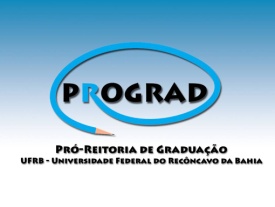 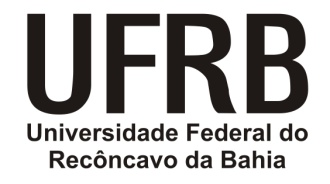 PRÓ-REITORIA DE GRADUAÇÃOEDITAL INTERNO DE ESTÁGIOS OBRIGATÓRIOSEDITAL Nº 23/2012UNIVERSIDADE FEDERAL DO RECONCAVO DA BAHIAPRÓ-REITORIA DE GRADUAÇÃOCOORDENADORIA DE ENSINO E INTEGRAÇÃO ACADÊMICANÚCLEO DE GESTÃO DE ESTÁGIOSUNIVERSIDADE FEDERAL DO RECONCAVO DA BAHIAPRÓ-REITORIA DE GRADUAÇÃOCOORDENADORIA DE ENSINO E INTEGRAÇÃO ACADÊMICANÚCLEO DE GESTÃO DE ESTÁGIOSUNIVERSIDADE FEDERAL DO RECONCAVO DA BAHIAPRÓ-REITORIA DE GRADUAÇÃOCOORDENADORIA DE ENSINO E INTEGRAÇÃO ACADÊMICANÚCLEO DE GESTÃO DE ESTÁGIOSUNIVERSIDADE FEDERAL DO RECONCAVO DA BAHIAPRÓ-REITORIA DE GRADUAÇÃOCOORDENADORIA DE ENSINO E INTEGRAÇÃO ACADÊMICANÚCLEO DE GESTÃO DE ESTÁGIOSCADASTRO DEDISCENTES / UFRBCADASTRO DEDISCENTES / UFRBFORMULÁRIO DE INSCRIÇÃO PARA PARTICIPAR DO EDITAL Nº 22/2012 FORMULÁRIO DE INSCRIÇÃO PARA PARTICIPAR DO EDITAL Nº 22/2012 FORMULÁRIO DE INSCRIÇÃO PARA PARTICIPAR DO EDITAL Nº 22/2012 FORMULÁRIO DE INSCRIÇÃO PARA PARTICIPAR DO EDITAL Nº 22/2012 FORMULÁRIO DE INSCRIÇÃO PARA PARTICIPAR DO EDITAL Nº 22/2012 FORMULÁRIO DE INSCRIÇÃO PARA PARTICIPAR DO EDITAL Nº 22/2012 DISCENTE:DISCENTE:DISCENTE:DISCENTE:DISCENTE:DISCENTE:ENDEREÇO:ENDEREÇO:ENDEREÇO:ENDEREÇO:ENDEREÇO:CEP:BAIRRO:BAIRRO:BAIRRO:TELEFONE:TELEFONE:TELEFONE:CIDADE:E-MAIL:E-MAIL:E-MAIL:E-MAIL:E-MAIL:CIDADE:MATRÍCULA:MATRÍCULA:MATRÍCULA:MATRÍCULA:MATRÍCULA:CURSO:CURSO:CURSO:CURSO:CURSO:CURSO:SEMESTRE:SEMESTRE:TURNO DE FUNCIONAMENTO DO CURSO:TURNO DE FUNCIONAMENTO DO CURSO:TURNO DE FUNCIONAMENTO DO CURSO:TURNO DE FUNCIONAMENTO DO CURSO:OUTRAS INFORMAÇÕESOUTRAS INFORMAÇÕESOUTRAS INFORMAÇÕESOUTRAS INFORMAÇÕESOUTRAS INFORMAÇÕESOUTRAS INFORMAÇÕES